ELLERİMİZ EL ELEÇalışma Yaprağı-1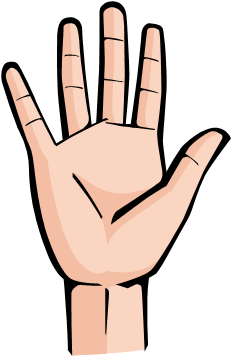 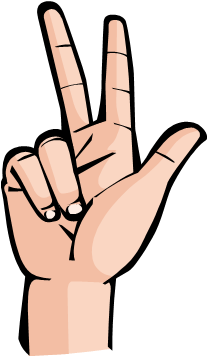 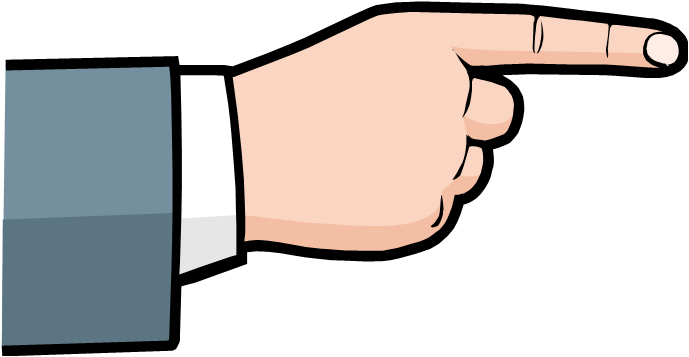 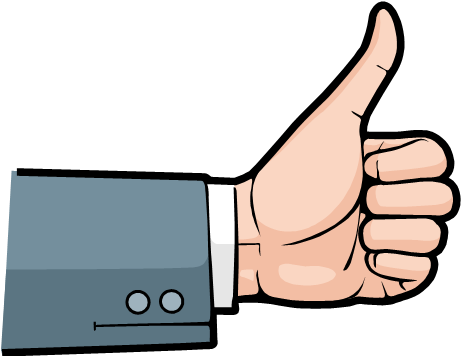 Gelişim Alanı:AkademikYeterlik Alanı:Okula ve Okulun Çevresine UyumKazanım/Hafta:Okulunun ve sınıfının bir üyesi olduğunu fark eder. / 11. HaftaSınıf Düzeyi:5. SınıfSüre:40 dk (Bir ders saati)Araç-Gereçler:Çalışma Yaprağı-1A4 KâğıtlarıKalemPastel boya veya boya kalemleriSınıf panosuİğneMakasProjeksiyonUygulayıcı İçin Ön Hazırlık:Çalışma Yaprağı-1 incelenir.Sınıf mevcudu kadar A4 kâğıdı hazırlanır.Sınıf panosu etkinlik sonunda ortaya çıkacak olan çalışmanın asılabileceği şekilde hazırlanır.Etkinlik sonunda çıkacak olan çalışmanın panoya asılması için gerekli olan araç-gereç temin edilir. (iğne, raptiye, yapışkan bant vs.)Sınıf dörder kişilik gruplara bölüneceği için pastel boya veya boya kalemleri ve makaslar tüm gruplara dağıtılacak sayıda ayarlanır.Sınıf dörder kişilik gruplara bölündüğünde eğer sınıf mevcuduna göre dışarıda kalan öğrenciler olacaksa etkinlik başlamadan önce gerekli sayıdaki öğrenciyi gönüllü çalışmacı olarak seçiniz. Örneğin sınıf mevcudu 27 ise sınıf dörder kişilik gruplara ayrıldığında dışarıda kalacak 3 öğrenciyi gruplara ayırma işleminden önce gönüllülük esasına göre seçiniz ve bu öğrencileri yapılacak çalışmaların panoya asılmasında görevlendiriniz. Bu öğrencilerin verdikleri katkıyı değerlendirme kısmında mutlaka belirtiniz.Süreç (Uygulama Basamakları):Öğrencilere “tek başımıza bir damlayız, birlikte bir okyanusuz” sözünden ne anladıkları sorularak etkinlik süreci başlatılır.Öğrencilerden alınan cevaplar dinlendikten sonra aşağıdaki yönerge verilir.“Değerli öğrenciler, bugün hep birlikte sınıf panomuz için bir çalışma yapacağız. Bu çalışmada her birinizin ayrı ayrı katkıları olacak. Süreç sonunda ortaya çıkan ürün hepinizden izler barındıracak. Hazırsanız başlayalım.”Öğrenciler dörder kişilik gruplara ayrılır ve Çalışma Yaprağı-1 tahtaya yansıtılır.Gruplardaki öğrencilerden bir tanesi elini A4 kâğıdının üzerine Çalışma Yaprağı-1 gösterilen şekiller örnek alınarak koyar.Gruptaki ikinci öğrenci elini kâğıdın üzerine koymuş olan arkadaşının elinin etrafından kalemle çizerek elinin figürünü ortaya çıkarır.Gruptaki üçüncü öğrenci ortaya çıkan figürün içini boyar. Bu aşamada öğrenciler figürün içerisini istedikleri renge boyayabilirler, figürün içine farklı resimler çizebilirler, yaratıcılıklarını istedikleri şekilde kullanabilirler.Gruptaki dördüncü öğrenci ortaya çıkan resmi el figürünün sınırlarından keserek son haline getirir.Tüm gruplar çalışmalarını tamamladıktan sonra figürler sınıf panosuna asılır.Süreç tartışma soruları kapsamında değerlendirilir:Panoya astığımız bu çalışmada katkıda bulunduğunuz kısmı görebiliyor musunuz?Eğer sizin katkıda bulunduğunuz kısmı çıkarırsak panomuzda nasıl bir değişiklik olur?Gruplarınızda görevli olan arkadaşlarınızdan bir tanesi görevini yapmamış olsaydı bu çalışma ortaya çıkar mıydı?Okulun ve sınıfın bir üyesi olarak sizin bu okulunuza ve sınıfınıza ne gibi katkılarınız var? Sınıfta ve okulda olmadığınızda neler yaşanabilir?Tartışma sorularının sonunda öğrencilere aşağıdaki açıklama yapılarak süreç sonlandırılır:“Değerli öğrenciler, bu çalışmamızdaki amacımız bir sınıfın ve bir okulun üyesi olduğumuzu fark etmekti. Hepimizin kendine has özellikleri ile bulunduğu ortama, okuluna, sınıfa katkıları bulunmaktadır. Panoya astığımız bu çalışmayı incelediğinizde her biriniz katkılarınızı görmektesiniz. Bu panoda bulunan resimlerden katkıda bulunduğunuz alanı çıkardığımızda çalışmamız mutlaka eksik kalacaktır. Tıpkı bu çalışmada olduğu gibi okulumuzda ve sınıfımızda da bir arada olduğumuzda çok güzel şeyler ortaya çıkarabiliriz. Aramızdan bir kişi bile eksildiğinde bu çalışmadaki gibi aramızdan eksilen kişiyi mutlaka hissederiz. Bir arada olduğumuzda, birlikte fikir yürüttüğümüzde, bilgi alışverişinde bulunduğumuzda ve birbirimize destek olduğumuzda ise bu çalışmada olduğu gibi ortaya güzel ürünler çıkarabiliriz.”Kazanımın Değerlendirilmesi:Sınıftaki her öğrencinin katılımı ve katkısıyla sınıfları adına bir şarkı yazmalarını istenir.Uygulayıcıya Not:Etkinlikte önemli olan nokta öğrencilerin bir arada çalışmaları, her öğrencinin sürece somut bir katkıda bulunması ve her bir öğrencinin katkısının gözle görülür şekilde sergilenmesidir. Bunun gerçekleşmesi için her öğrenciye pano çalışmasında bir rol verilmesine dikkat edilmelidir.Projeksiyonun olmadığı durumlarda Çalışma Yaprağı-1 her grup için çıktı olarak alınabilir ya da bir çıktı alınarak tahtaya asılabilir veya uygulayıcı tarafından tahtaya çizilebilir.Özel gereksinimli öğrenciler için;Gruplar oluşturulurken uygun akran eşleştirmesi yapılarak sosyal çevre düzenlenebilir.A4 kağıtlarının dağıtımı ve yapılan resimlerin panoya asılması sırasında öğrenciden yardım alınarak sosyal çevre düzenlenebilir.Çalışma Yaprağı-1’in sınıfın rahatlıkla görebileceği şekilde büyük boylarda çıktısının alınmasına ya da tahtaya yansıtılmasına dikkat edilerek materyalde uyarlama yapılabilir. Etkinlik sırasında öğretmen gruplara rehberlik ederek onlara destek verebilir. Etkinliği Geliştiren:Mahmut Furkan Karabudak